附件:2019年10月第十二期“企业开放日”活动承办单位序号企业名称企业特色联系人活动日接待人数及安排报名方式1正衡工程项目管理有限公司企业特色为完善的股权激励机制、成熟的BIM技术应用经验、以自有项目为例的全过程工程咨询案例。吴思远18691887865赵旭029-87515381  10月30日上午9:00～12:0030～35人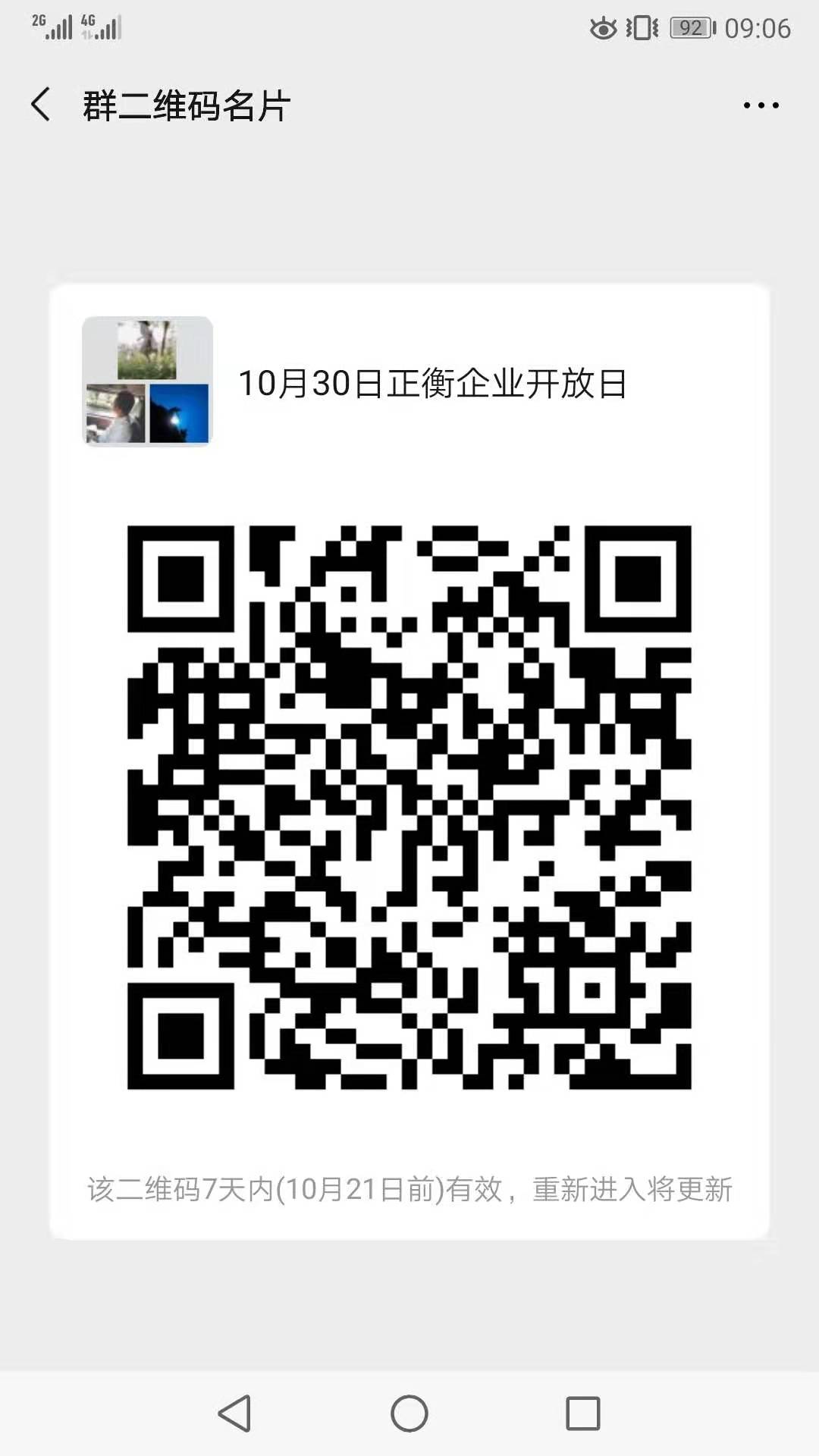 